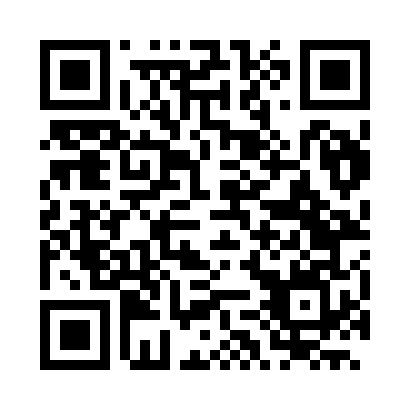 Prayer times for Mendonca, BrazilWed 1 May 2024 - Fri 31 May 2024High Latitude Method: NonePrayer Calculation Method: Muslim World LeagueAsar Calculation Method: ShafiPrayer times provided by https://www.salahtimes.comDateDayFajrSunriseDhuhrAsrMaghribIsha1Wed5:206:3612:153:305:547:062Thu5:216:3612:153:305:547:053Fri5:216:3712:153:295:537:054Sat5:216:3712:153:295:537:045Sun5:216:3712:153:285:527:046Mon5:226:3812:153:285:527:037Tue5:226:3812:153:285:517:038Wed5:226:3912:153:275:517:039Thu5:236:3912:153:275:507:0210Fri5:236:3912:153:275:507:0211Sat5:236:4012:153:265:497:0112Sun5:246:4012:153:265:497:0113Mon5:246:4112:153:265:487:0114Tue5:246:4112:153:255:487:0015Wed5:246:4212:153:255:487:0016Thu5:256:4212:153:255:477:0017Fri5:256:4212:153:255:477:0018Sat5:256:4312:153:245:476:5919Sun5:266:4312:153:245:466:5920Mon5:266:4412:153:245:466:5921Tue5:266:4412:153:245:466:5922Wed5:276:4412:153:235:456:5923Thu5:276:4512:153:235:456:5924Fri5:276:4512:153:235:456:5825Sat5:286:4612:153:235:456:5826Sun5:286:4612:153:235:456:5827Mon5:286:4712:163:235:446:5828Tue5:296:4712:163:235:446:5829Wed5:296:4712:163:235:446:5830Thu5:296:4812:163:235:446:5831Fri5:306:4812:163:235:446:58